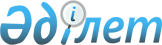 Об утверждении плана подготовки нормативных правовых актов Республики Казахстан по реализации реформирования системы пенсионного обеспечения в Республике Казахстан
					
			Утративший силу
			
			
		
					Постановление Правительства Республики Казахстан от 1 июля 1997 г. N 1040. Утратило силу - постановлением Правительства РК от 9 февраля 2005 г. N 124 (P050124)



      В целях реализации реформирования системы пенсионного обеспечения граждан в Республике Казахстан Правительство Республики Казахстан постановляет: 



      1. Утвердить прилагаемый план подготовки нормативных правовых актов Республики Казахстан по реализации реформирования системы пенсионного обеспечения граждан в Республике Казахстан. 



      2. Министерствам, государственным комитетам, иным центральным исполнительным органам обеспечить своевременное выполнение плана подготовки нормативных правовых актов по реализации реформирования системы пенсионного обеспечения в Республике Казахстан. 



      3. Признать утратившим силу Календарный план мероприятий по реформированию системы пенсионного обеспечения в Республике Казахстан, утвержденный распоряжением Премьер-Министра Республики Казахстан от 19 марта 1997 г. N 70. 
 R970070_ 
 



      4. Контроль за исполнением настоящего постановления возложить на Заместителя Премьер-Министра Республики Казахстан - Министра финансов Республики Казахстан Павлова А.С. 


     Премьер-Министр



   Республики Казахстан


                                       Утвержден



                              постановлением Правительства



                                  Республики Казахстан



                                от 1 июля 1997 г. N 1040




              План подготовки нормативных правовых актов 



         Республики Казахстан по реализации реформирования



                 системы пенсионного обеспечения в



                        Республике Казахстан      


---------------------------------------------------------------------


 N !    Нормативный правовой акт  !   Исполнитель     !   Срок


п/п!                              !                   ! исполнения


---------------------------------------------------------------------


 1 !            2                 !        3          !      4


---------------------------------------------------------------------


1  Постановление Правительства    Минтрудсоцзащиты,   июль 1997 года


   Республики Казахстан "О        Минфин,


   создании Национального         Минэкономторг,


   пенсионного агентства          Нацбанк (по


   Министерства труда и           согласованию),


   социальной                     Минюст


   защиты населения Республики


   Казахстан"


2  Постановление Правительства    Минтрудсоцзащиты,   сентябрь 1997


   Республики Казахстан "О        Минюст, Минфин,        года


   Государственном накопительном  Минэкономторг,


   пенсионном фонде"              Нацбанк (по


                                  согласованию)


3  Порядок лицензирования         НКЦБ, Минюст        август 1997


   деятельности по                                       года


   инвестиционному управлению


   пенсионными активами


4  Положение Национальной         НКЦБ, Минюст,        -"-


   комиссии Республики Казахстан  Минтрудсоцзащиты,


   по ценным бумагам о            Нацбанк (по


   пруденциальных нормативах      согласованию)


   для компаний по


   управлению пенсионными


   активами


5  Постановление Правительства    Минтрудсоцзащиты,   ноябрь 1997


   Республики Казахстан "Об       Минюст, Минфин,       года


   утверждении порядка удержания  Минэкономторг


   обязательных пенсионных


   взносов и их уплаты"


6  Постановление Правительства    Минтрудсоцзащиты,   ноябрь 1997


   Республики Казахстан "О        Минфин, Минюст,        года


   порядке назначения и           Минэкономторг


   осуществления пенсионных


   выплат из Государственного


   центра по выплате пенсий"


7  Постановление Правительства    Минтрудсоцзащиты,    "


   Республики Казахстан "Об       Минюст


   утверждении списка сезонных


   работ и сезонных отраслей


   промышленности и перечня


   работ в учреждениях


   судебно-медицинской


   экспертизы и в паталого-


   анатомических отделениях


   лечебных учреждений,


   учитываемых для льготного


   исчисления стажа"


8  Порядок индексации             Минтрудсоцзащиты,   декабрь 1997


   пенсионных выплат из           Нацбанк (по            года


   Государственного центра        согласованию),


   по выплате пенсий              Минфин,


                                  Минэкономторг, Минюст


9  Формы финансовой и             НКЦБ,               август 1997


   статистической отчетности      Нацстатагентство      года


   компаний по управлению         Минэкономторга


   пенсионными активами


10 Постановление Правительства    Минфин,             ноябрь 1997


   Республики Казахстан "Об       Минэкономторг,      года


   утверждении Перечня доходов,   Минюст


   включаемых для исчисления


   пенсионных выплат из


   Государственного центра по


   выплате пенсий"


11 Положение Национальной         НКЦБ                август 1997


   комиссии Республики Казахстан                        года


   по ценным бумагам об


   инвестиционной деятельности


   компаний по управлению


   пенсионными активами


12 Постановление Правительства    Минобороны, МВД,    декабрь 1997


   Республики Казахстан "Об       ГСК (по                года


   утверждении порядка            согласованию), КНБ


   исчисления выслуги лет         (по согласованию),


   военнослужащим, сотрудникам    Республиканская


   органов внутренних дел и       гвардия (по


   Государственного               согласованию),


   следственного комитета"        Служба охраны


                                  Президента (по


                                  согласованию),


                                  Минтрудсоцзащиты,


                                  Минфин, Минюст

					© 2012. РГП на ПХВ «Институт законодательства и правовой информации Республики Казахстан» Министерства юстиции Республики Казахстан
				